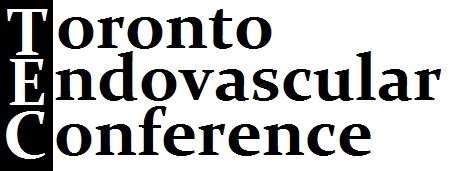 Thank You to Our Faculty!  Without Your Assistance, This Conference Would Not be Possible.Program DirectorDouglas L Wooster, MD, FRCSC, FACS, RVT, RPVIProfessor of Surgery, University of TorontoDivision of Vascular Surgery, University Health Network (Toronto General Hospital) Director of Mentorship and Physician Wellness, St Joseph’s Health CentreToronto, ONFacultyW. Darrin Clouse, MD, FACSAssociate Professor of Surgery, Harvard Medical SchoolDivision of Vascular and Endovascular Surgery, Massachusetts General HospitalCambridge, MAHasan H. Dosluoglu MD, FACSAssociate Professor of Surgery State University of New York at BuffaloChief of Surgery VA Western New York Healthcare SystemBuffalo, NYLinda Harris MD, FACSMichael Singh MD, FACS, RPVIAssociate Professor of SurgeryAssociate Program Director, Vascular Residency and Fellowship ProgramsUniversity of Pittsburgh School of Medicine Director, Aortic Center, UPMC Heart and Vascular InstitutePittsburgh, PNChristiane Werneck MD, MScCH, RVT, RPVIAssociate Professor of Surgery, University of TorontoDivision of Vascular Surgery, Trillium Health PartnersMississauga, ON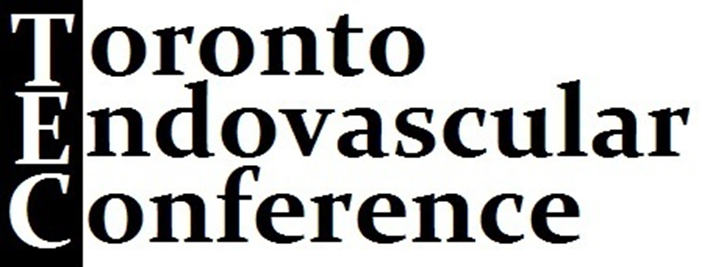 Thank You to Our Planning Committee.  Without Your Hard Work, This Conference Would Not Occur. Program DirectorDouglas L Wooster MD, FRCSC, FACSProfessor of Surgery, University of TorontoStaff Surgeon, UHN Director of Mentorship and Physician Wellness, St Joseph’s Health CentreToronto, ONProgram CommitteeMary Angelson BSN, RVTTechnical Director, Toronto West Vascular CentreToronto, ONMichael Clemente MDEmergency Physician ResidentWestern University, London, ONElizabeth Wooster B.Comm, M.Ed, PhD (ABD)OISE/University of TorontoEducation Consultant, Research Scholarship and St Joseph’s Health Centre, TorontoFaculty and Planning Committee DisclosuresMary Angelson (Planning Committee)			Nothing to DiscloseMichael D. Clemente (Planning Committee)			Nothing to Disclose			W. Darrin Clouse (Faculty)	Nothing to Disclose	Hasan H. Dosluoglu (Faculty)Nothing to Disclose, Will Discuss Off-Label Uses of DevicesLinda Harris (Faculty)Michael J. Singh (Faculty)					Consultant, Cook MedicalSpeaker’s Bureau, Covidien and MedtronicChristiane Werneck (Faculty)	Douglas L. Wooster (Program Director, Planning Committee and Faculty)	Sigvaris President’s Award, Canadian Society for Vascular SurgeryElizabeth M. Wooster (Planning Committee)				Sigvaris President’s Award, Canadian Society for Vascular SurgeryOntario Graduate Scholarship, Government of Ontario